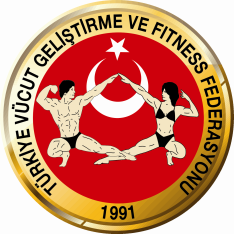 FEDERASYON BAŞKAN ADAYI BAŞVURU FORMUADI SOYADI		:  DOĞUM YERİ ve TARİHİ	: BABA ADI			: ANA ADI			: EN SON BİTİRDİĞİ OKUL: T.C. VATANDAŞLIK NO	: VERGİ NO 			: İLETİŞİM ADRESİ		: E - POSTA ADRESİ	: TELEFONLAR       (İş-1)	:                                   ( İş-2)    : FAKS 				: GSM  			: Kimlik numaramın doğruluğunu ve şahsımla yapılacak yazışmalar için yukarıdaki iletişim bilgilerinin kullanılmasını beyan ve arz ederim.Saygılarımla,Adayın;Adı Soyadı 	: ……………………………………………İmza 		: ……………………………………………                TÜRKİYEVÜCUT GELİŞTİRME ve FITNESS	            FEDERASYONU BEYAN ve TAAHHÜTNAMETÜRKİYE VÜCUT GELİŞTİRME VE FITNESS FEDERASYONUOLAĞAN GENEL KURUL DİVAN BAŞKANLIĞINA	Türkiye Vücut Geliştirme Ve Fitness Federasyonu Başkan Adayı olarak, bugüne kadar üstlenmiş olduğum kamu ve / veya özel sektör görevlerimde, Türkiye Cumhuriyeti Kanun, Yönetmelik ve Talimatları ile çalışmış olduğum kurumların Tüzük, Yönerge ve Kurallarına aykırı davranışlarımdan ötürü açılmış idari tahkikat sonucu görevime son verilmediğini beyan eder, aksi tespit edilmesi halinde verilecek her türlü cezayı kabul eder ve Genel Kurul Kararları ile elde etmiş olduğum tüm haklarımdan feragat edeceğimi taahhüt ederim.	Saygılarımla.Adayın;Adı Soyadı	: İmza		:……………………………   FOTOĞRAF